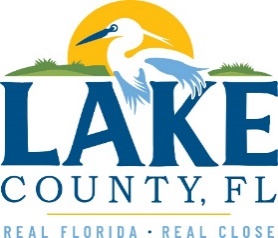 Office of Procurement ServicesP.O. Box 7800 • 315 W. Main St., Suite 416 • Tavares, FL 32778SOLICTATION: Hazardous Waste Disposal Services				05/13/2024Vendors are responsible for the receipt and acknowledgement of all addenda to a solicitation. Confirm acknowledgement by including an electronically completed copy of this addendum with submittal.  Failure to acknowledge each addendum may prevent the submittal from being considered for award.THIS ADDENDUM DOES NOT CHANGE THE DATE FOR RECEIPT OF PROPOSALS.QUESTIONS/RESPONSESQuestion:  What is the estimated annual spend for this contract?Response: $120,000Question:  How often does the current vendor provide service at the HHW collection site?Response: 7-8 times per yearQuestion: Qualified Conditionally Exempt Small Quantity Generators (CESQG) are allowed to participate in the HHWCC Program by registration with the County and delivering materials on Wednesdays. Is the vendor responsible for collecting funds from the CESQGs?Response: No, VSQGs are processed via the Scale house with a ticket and cost on Wednesdays completed via the household hazardous waste section.Special Hazardous Collection Events - Periodic collection events scheduled as necessary, to provide disposal opportunities to Small Quantity Generators (SQG) and uniquely targeted groups.Question: How many Special Hazardous Waste Collection events per year?Response: There are not any events at the present timeQuestion: Does the current vendor provide equipment, materials and labor for Special Hazardous Waste Collection Events?Response: The incumbent vendor has submitted a price list for a possible collection.Question: If so, are there line items in the Bid Pricing Sheet for these services?Response: See Attachment 2 - Pricing Sheet for pricing including the cost of Project Manager, Technician, Personnel.It was mentioned on the site walk that ALL oil-based paint and latex paint ship direct to Covanta under a separate contract.  However, the Bid Pricing sheet requests pricing for 176 drums of Latex paint and 45 drums of Oil-based paint.Question: Are these volumes accurate? Response: Oil base paint is processed and shipped out via Hazardous Waste Contractor.  Latex paint is not shipped out via Hazardous Waste ContractorQuestion:  If volumes are accurate, what is the source of the paint and why wasn’t the paint sent to Covanta?Response: Latex paint is shipped via the County. Small Quantity Generators - Provide at least two (2) workshops per year directed to small quantity generators to provide them with information and to assist them in preparation for participating.Question: How many participants attended the most recent two workshops?Response: Lake County has not participated in any workshops.Question: Please specify the expected sources of advertisement required of the vendor.Response: In the event of a workshop the standard process of flyers, newspaper, social media.Question: The contractor shall assist in the advertising for special events scheduled by the County.  County shall provide mailing labels and the contractor shall incur the cost of mailing out a pre-approved flyer. How many mailers were sent out on average for the past two special events?Response: None The contractor shall provide the following training at no cost to the County, at a site designated by the County for County employees.  Forty (40) hour OSHA training on an as needed basis. Eight (8) hour refresher course, on an as needed basis, which shall include the Department of Transportation HM181.Question:  How many (of each) training sessions listed above were provided by the Vendor during 2022 and 2023Response: 24 hours training- 16                     8 hours refresher- 12Queston:  How many County employees were involved per training class?Response: 16 per training sessionQuestion: Will the County consider adding a line item to the pricing sheet for the E-manifest fee?Response: No, bidders shall add the cost in the disposal cost. Question:  In reference to Exhibit A Scope of Work/Services, Section 2, Paragraphs H & K (Manifesting and Disposal of Wastes), can the County please confirm that any Contractor who manages any waste materials through the performance of this contract that would otherwise meet the definition of a hazardous waste as RCRA Exempt Household Hazardous Waste and shipped as merely DOT Haz-Mat on a Non-Hazardous Waste Manifest would be in default of the performance requirements of said contract?Response: Any Contractor who manages any waste materials through the performance of this contract that would otherwise meet the definition of a hazardous waste as RCRA Exempt Household Hazardous Waste and shipped as merely DOT Haz-Mat on a Non-Hazardous Waste Manifest would be in default of the performance requirements of contract. Question: In reference to Exhibit A Scope of Work/Services (page 8 of 10) the solicitation documents discuss Price Redeterminations regarding wages, fuel and materials.  This represents three of the four primary cost components in play within the scope of services for this solicitation but omits the fourth, and undoubtedly most volatile, component of waste disposal. Would it be possible to include the disposal of hazardous waste as a fourth cost component for evaluation for potential future price redeterminations during the contract renewal periods? This could be evaluated using the average of formal price increase notifications received from the end disposal facilities.Response: The fourth cost component included for evaluation of future disposal of hazardous waste in price redeterminations during the contract renewal periods utilizes the average of formal price increase notifications received from the end disposal facilities.ADDITIONAL INFORMATION12. Exhibit D – Previous Year Invoices is hereby added to the solicitation documents.13. Exhibit E – Previous Year Manifests is hereby added to the solicitation documents.ACKNOWLEDGEMENTFirm Name:  I hereby certify that my electronic signature has the same legal effect as if made under oath; that I am an authorized representative of this vendor and/or empowered to execute this submittal on behalf of the vendor.  Signature of Legal Representative Submitting this Bid:  Date: Print Name: Title: Primary E-mail Address: Secondary E-mail Address: 